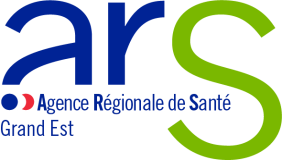 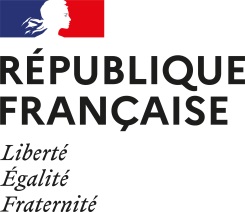 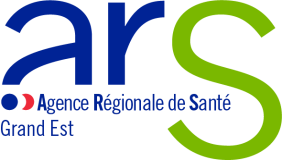 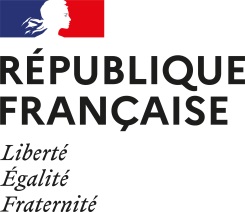 
Je soussigné(e),	Nom : 		Qualité : 	Déclare procéder à l’installation d’une piscine et/ou d’un bain à remous à :	Adresse : ……………………………………………………………………………		……………………………	La date d’ouverture est fixée au 	La fréquentation maximale instantanée en baigneurs est fixée à 	Dès son ouverture, l’installation sera conforme à la description contenue dans le dossier justificatif joint à la présente déclaration. Elle satisfera aux normes d’hygiène et de sécurité fixées par le Code de la Santé Publique (CSP) – art. L1332-1, D1332-1 à 13 et l’Arrêté du 7 avril 1981 modifié. 	SignatureDOSSIER TECHNIQUE EN VUE DE L’OUVERTURE D’UNE PISCINE--------------------Les piscines ouvertes au public doivent répondre aux prescriptions des articles L.1332-1 à D.1332-1 à 11 du Code de la Santé Publique, ainsi qu’à l’arrêté du 7 avril 1981 modifié par l’arrêté du 26 mai 2021.L’ARS Grand Est s’assure du respect des normes établies par les textes cités ci-dessus et du contrôle sanitaire de piscines.Pour nous permettre de mieux vous aider à exploiter votre établissement, nous vous prions de bien vouloir nous transmettre les informations suivantes : Nature de l’établissement : Capacité d’accueil (pour les établissements d’hébergements touristiques marchands) :Nombre et type de bassin(s) (natation, pataugeoire, bain à remous, autres…/intérieur ou extérieur) : Fréquentation Maximale Théorique (FMT), Instantanée (FMI) et Journalière (FMJ) :(Article D.1332-6 et 7 du Code de la santé publique, article 3-bis de l’arrêté du 7 avril 1981 modifié)La FMT est réglementaire : elle correspond à la capacité d’accueil de l’enceinte de la piscine et est calculée sur la base suivante : 3 personnes pour 2 m² de plan d’eau en plein air et 1 personne par m² de plan l’eau couvert. Pour les établissements disposant de plusieurs bassins, la FMT retenue est la somme des capacités calculées pour chaque bassin. La surface des bassins de plongeon et des fosses de plongée subaquatiques n’est pas prise en compte dans le calcul.La FMI est fixée par l’exploitant, elle distingue :la capacité maximale instantanée en baigneurs, qui ne peut être qu’inférieure ou égale à la FMT ; la capacité maximale instantanée en visiteurs/accompagnateursLa FMJ est fixée par l’exploitant, elle correspond à la capacité maximale journalière en baigneurs présents dans l’enceinte de la piscine : Cas particulier des bains à remous :La FMI des bains à remous doit permettre de disposer d’un volume minimal d’eau par baigneur de 150 litres.
Installations sanitaires : (Annexe I de l’arrêté du 7 avril 1981 modifié relatif aux dispositions techniques applicables aux piscines)Accès aux plages : (Articles D.1332-6 et D.1332-8 du Code de la Santé Publique et article 4-bis de l’arrêté du 7 avril 1981 modifié)Revêtements de sol des plages et zones pieds déchaussés : Article D.1332-9 du Code de la Santé Publique, article 4-bis de l’arrêté du 7 avril 1981 modifié)Assainissement de l’établissement : (Article D.1331-2 du Code de la Santé Publique, Articles 4-bis, 10, 10-bis et 11 de l’arrêté du 7 avril 1981 modifié et Règlement Sanitaire Départemental)Aménagement local technique : (Articles D.1332-9 et 10 du Code de la Santé Publique, article 6 de l’arrêté du 7 avril 1981 modifié)Surveillance des installations et du système de traitement de l’eau et de l’éventuel système de ventilation d’air de l’établissement : (Article D.1332-10 du Code de la Santé Publique, article 4 de l’arrêté du 26 mai 2021 relatif au contrôle sanitaire et à la surveillance des eaux de piscine)La personne responsable de la piscine met en œuvre la surveillance des installations de traitement de l’eau (par la réalisation de divers relevés et d’une vérification de la qualité de l’eau de chaque bassin au moins 2 fois par jour) et du système de ventilation d’air de l’établissement. Les résultats de cette surveillance sont reportés dans le carnet sanitaire de l’établissement.Exploitation et information de usagers : (Articles D.1332-7, 8, 10 et 11 du Code de la Santé Publique)Si l’établissement comprend plusieurs bassins,Joindre autant de fiches bassin et éventuellement filière de traitement au dossier.Description du bassin : (Article D.1332-4 du Code de la Santé Publique, articles 4 et 11 de l’arrêté du 7 avril 1981 modifié)Apport d’eau du bassin : (Article D.1332-4 du Code de la Santé Publique, Articles 2 et 3 de l’arrêté du 7 avril 1981 modifié)Si l’établissement comprend plusieurs bassins, Joindre une fiche filière de traitement par bassinLe traitement de l’eau des piscines comporte au moins une étape de filtration et de désinfection.Filtration : (Article D.1332-5 du Code de la Santé Publique et Articles 4-bis, 10 et 10-bis de l’arrêté du 7 avril 1981 modifié)Débits de recyclage mis en œuvre : (Article D.1332-4 et 5 du Code de la Santé Publique et articles 4, 4-bis et 10 de l’arrêté du 7 avril 1981 modifié)Traitement : (Article D.1332-2 à 5 du Code de la Santé Publique, articles 4-bis, 5, 5-bis et 10 de l’arrêté du 7 avril 1981 modifié)DECLARATION D’OUVERTURE D’UNE PISCINE/D’UN BAIN A REMOUSFAIT A ……………………………………..LE …………………………………………..La déclaration d’ouverture d’une piscine doit être adressée au plus tard deux mois avant la date prévue de l’ouverture de l’installation à :la mairie du lieu d’implantation de l’établissement ;la préfecture du département concerné ;l’ARS – Délégation Départementale – Service VSSELe dossier de déclaration doit être accompagné des éléments suivants : plan des locaux avec l’ensemble des installations (délimiter les zones pieds nus/pieds chaussée) ;coupe transversale et longitudinale des bassins, indiquer l’emplacement des dispositifs de reprise (skimmers ou goulottes) de refoulement et de vidange, distinguer les parties inférieures ou supérieures à 1,5 mètres ;coupe transversale et longitudinale des pédiluves et bac tampon, indiquer l’emplacement des dispositifs d’arrivée et d’évacuation (trop-plein, vidange) des eaux ;schéma hydraulique des installations techniques des circuits de traitement de l’eau des bassins faisant apparaitre les points d’injection des produits.Nous vous rappelons que ce dossier de déclaration doit être accompagné des éléments suivants :plan des locaux avec l’ensemble des installations (délimiter les zones pieds nus/pieds chaussée) ;coupe transversale et longitudinale des bassins, indiquer l’emplacement des dispositifs de reprise (skimmers ou goulottes) de refoulement et de vidange, distinguer les parties inférieures ou supérieures à 1,5 mètres ;coupe transversale et longitudinale des pédiluves et bac tampon, indiquer l’emplacement des dispositifs d’arrivée et d’évacuation (trop-plein, vidange) des eaux ;schéma hydraulique des installations techniques des circuits de traitement de l’eau des bassins faisant apparaitre les points d’injection des produits.RENSEIGNEMENTS ADMINISTRATIFSEtablissement (exploitant)Nom du Responsable : Fonction : Nom du responsable technique :Adresse :Téléphone/Fax : Mail :Mail pour l’envoi des alertes en urgence (si différent) :…………………………………………………………………………………………..…………………………………………………………………………………………..…………………………………………………………………………………………..…………………………………………………………………………………………..…………………………………………………………………………………………..…………………………………………………………………………………………..…………………………………………………………………………………………..…………………………………………/..……………………….……………….…….………………………………………..@.............................................................………………………………………..@.............................................................Propriétaire (si différent) :Qualité : Adresse :Téléphone/Fax : Mail :…………………………………………………………………………………………..…………………………………………………………………………………………..…………………………………………………………………………………………..…………………………………………………………………………………………..…………………………………………………………………………………………..…………………………………………/..……………………….……….…………….………………………………………..@.............................................................Facturation (si différent) :Adresse :Téléphone/Fax : Mail :…………………………………………………………………………………………..…………………………………………………………………………………………..…………………………………………………………………………………………..…………………………………………………………………………………………..…………………………………………/..……………………….…………………….………………………………………..@.............................................................Périodes d’ouverturesDate de mise en service :Mois d’ouverture :Horaire d’ouverture : ………………./………………/…………….. Janvier    Février      Mars            Avril        Mai             Juin Juillet       Août         Septembre   octobre    Novembre   DécembreLundi :                              Jeudi :                               Dimanche :Mardi :                             Vendredi :Mercredi :                        Samedi : ETABLISSEMENTPiscines d’accès payant selon l’article L.322-7 du code du sport (centre nautiques publiques ou privés, centre de fitness/remise en forme…)Piscines d’hébergements touristiques marchands (hôtels, résidences de tourisme, auberges, hôtellerie de plein air, villages de vacances, chambres d’hôtes, colonies de vacances, gîtes…)Piscines d’établissements de santé ou médico-sociaux (y compris les résidences senior) et réservée à l’usage du personnel et des personnes prises en charge par l’établissementPiscines de cabinets de kinésithérapie et réservées à l’usage du personnel et des personnes prises en charge par l’établissementPiscines d’ensemble d’habitations collectives ou individuelles et réservées à l’usage du personnel et des résidentsPiscines d’autres établissements (instituts de beauté, club privés…), préciser : ………………………………………………………………………………………………Capacité d’accueil (retenue par les services départementaux d’incendie et de secours, SDIS) : ……………………Fréquentation maximale théorique (FMT) calculée (détailler le calcul) :Nombre maximal de baigneurs retenu par la personne responsable de la piscine :…………...baigneurs…………...baigneursAffichage de manière visible à l’entrée de la piscineOUI NON Nombre maximal de visiteurs retenu par ma personne responsable de la piscine :…………….visiteurs…………….visiteursAffichage de manière visible à l’entrée de la piscineOUI NON Espaces spécifiques pour visiteursOUI NON Fréquentation maximale journalière retenue :Nombre maximal de baigneurs retenu par la personne responsable de la piscine : …………..baigneurs…………..baigneursAffichage de manière visible à proximité du bain à remousOUI NON Piscine couverte Piscine plein air Douches sanitairesDouches sanitairesNombre :Nombre :FMI < 200 : 1 pour 20 baigneursFMI < 1500 : 1 pour 50 baigneurs………….... douches………….... douchesFMI > 200 : 6 + (FMI/50)FMI > 1500 : 15 + (FMI/100)………….... douches………….... douchesPour les piscines d’hébergements touristiques marchands doivent être présents à proximité du bassin les installations suivantes :à capacité d’accueil comprise entre 16 à 150 personnes : 1 doucheà capacité d’accueil de plus de 150 personnes : 2 douchesPour les piscines d’hébergements touristiques marchands doivent être présents à proximité du bassin les installations suivantes :à capacité d’accueil comprise entre 16 à 150 personnes : 1 doucheà capacité d’accueil de plus de 150 personnes : 2 douches………….. douches………….. douchesWC (si présence urinoir préciser le nombreWC (si présence urinoir préciser le nombreNombre :Nombre :FMI < 1500 : FMI/80FMI < 1500 : FMI/1000…………WC…………urinoirs…………WC…………urinoirsFMI > 1500 : (FMI + 2250)/200FMI > 1500 : (FMI+1500)/200…………WC…………urinoirs…………WC…………urinoirsPour les piscines d’hébergements touristiques marchands, doivent être présents à proximité du bassin les installations suivantes :à capacité d’accueil comprise entre 16 à 150 personnes : 1 WC, 1 lavaboà capacité d’accueil de plus de 150 personnes : 2 WC, 1 lavaboPour les piscines d’hébergements touristiques marchands, doivent être présents à proximité du bassin les installations suivantes :à capacité d’accueil comprise entre 16 à 150 personnes : 1 WC, 1 lavaboà capacité d’accueil de plus de 150 personnes : 2 WC, 1 lavabo…………WC…………urinoirs…………WC…………urinoirsInstallations sanitaires réservées au publicInstallations sanitaires réservées au publicOUI NON Si oui, à minima 1 WC e 1 lavabo pour chaque fraction de 100 personnesSi oui, à minima 1 WC e 1 lavabo pour chaque fraction de 100 personnes…………WC…………lavabos…………WC…………lavabosNombre de pédiluves dans l’établissement…….……. pédiluves…….……. pédiluvesPrésence de pédiluves ou rampes d’aspersion pour pieds en sortie de sanitairesOUI NON Accès aux plages possible à partir d’une zone herbeuse
Si oui, présence de pédiluves ou rampes d’aspersion pour pieds en sortie herbeuseOUI 
OUI NON 
NON Signalisation de la zone de chevauchement entre la zone pieds déchaussées et la zone pieds chaussésOUI NON Pédiluves conçus pour ne pas pouvoir être évitésOUI NON Pédiluves alimentés en eau courante et désinfectante donc le taux de chlore libre ou disponible est supérieur à 5 mg/L (DPD1)OUI NON Pédiluves accessibles aux personnes à mobilité réduiteOUI NON Arrivée et évacuation d’eau positionnées à l’opposé l’une de l’autre de façon à assurer un bon brassage de l’eau, sans créer de « zone morte »OUI NON Dimension de chaque pédiluve : …	Dimension de chaque pédiluve : …	Dimension de chaque pédiluve : …	Origine de l’eau alimentant les pédiluves (alimentation par piquage sur le circuit de traitement de l’eau du bassin ou eau provenant du réseau de distribution) : …Origine de l’eau alimentant les pédiluves (alimentation par piquage sur le circuit de traitement de l’eau du bassin ou eau provenant du réseau de distribution) : …Origine de l’eau alimentant les pédiluves (alimentation par piquage sur le circuit de traitement de l’eau du bassin ou eau provenant du réseau de distribution) : …Type de produit de désinfection de l’eau, lieu d’injection (galet de chlore dans le pédiluve, désinfection déportée dans local technique par ex) : …Type de produit de désinfection de l’eau, lieu d’injection (galet de chlore dans le pédiluve, désinfection déportée dans local technique par ex) : …Type de produit de désinfection de l’eau, lieu d’injection (galet de chlore dans le pédiluve, désinfection déportée dans local technique par ex) : …Eau des pédiluves évacuée vers les eaux usées sans pouvoir être recyclée dans l’établissementOUI NON Nature du revêtement des plages (carrelage, ciment…) : …Ces revêtements doivent être imputrescibles, lavables, résistants aux chocs et aux produits de nettoyage et de traitement, antidérapants et non abrasifs.Nature du revêtement des plages (carrelage, ciment…) : …Ces revêtements doivent être imputrescibles, lavables, résistants aux chocs et aux produits de nettoyage et de traitement, antidérapants et non abrasifs.Nature du revêtement des plages (carrelage, ciment…) : …Ces revêtements doivent être imputrescibles, lavables, résistants aux chocs et aux produits de nettoyage et de traitement, antidérapants et non abrasifs.Absence de revêtement de sol rapporté, semi-fixes ou mobiles notamment moquette, caillebotis excepté couverture des goulottes par des caillebotisOUI NON Impossibilité pour les eaux des plages de s’écouler dans les bassins (pentes comprises entre 3 et 5%, évacuations par siphons de sol ou caniveaux, margelle rehaussée en périphérie de bassin…)OUI NON Evacuation séparée des eaux des plages des eaux de bassins par siphons ou goulottesOUI NON Présence d’une procédure interne de nettoyage des surfaces (identification des zones de nettoyage, fréquence de nettoyage, nature et mode d’emploi des produits employés…)OUI NON Assainissement :        individuel        collectif       et, si collectif        séparatif        unitaireAssainissement :        individuel        collectif       et, si collectif        séparatif        unitaireAssainissement :        individuel        collectif       et, si collectif        séparatif        unitaireRejet des eaux de vidange des bassins dans le réseau d’eaux pluviales ou dans le milieu naturel après neutralisationOUI NON Rejet des eaux de lavage des filtres dans le réseau d’eaux usées après surverse dans un regard afin d’assurer une protectionOUI NON Rejet des eaux des plages intérieures dans le réseau d’eaux uséesOUI NON Rejet des eaux des plages extérieures dans le réseau d’eaux pluviales ou dans le milieu naturelOUI NON Ventilation :Présence d’une amené d’air neuf donnant directement sur l’’extérieur et d’une extraction d’air vicié mécanique ou naturelle donnant également sur l’extérieurOUI NON Fermeture à clé du local pour en interdire l’accès au publicOUI NON Identification claire (par affichage) des produits de traitement (chlore, acide) pour éviter les erreurs de manipulation pouvant générer un dangerOUI NON Stockage des produits de désinfection sur un bac de rétention spécifique et séparéIl est recommandé d’éloigner autant que possible les produits acides des produits chlorés (risque d’explosion en cas de contact)OUI NON Présence d’un carnet sanitaire (à conserver au minimum deux années)OUI NON Présence d’un protocole de suivi des paramètres de traitement de l’eau et de l’airOUI NON Préciser la méthode de mesure des paramètres de l’eau dans le cadre de l’autocontrôle quotidien réalisé dans le bassin et le matériel utilisé (disque comparateur colorimétrique, photomètre colorimétrique, pastilles DPD) : ………………………………………………………………………………………………………………………………………………………………………………………………………………………………………………………………………………………………………………………………………………………………………………………………………………………Préciser la méthode de mesure des paramètres de l’eau dans le cadre de l’autocontrôle quotidien réalisé dans le bassin et le matériel utilisé (disque comparateur colorimétrique, photomètre colorimétrique, pastilles DPD) : ………………………………………………………………………………………………………………………………………………………………………………………………………………………………………………………………………………………………………………………………………………………………………………………………………………………Préciser la méthode de mesure des paramètres de l’eau dans le cadre de l’autocontrôle quotidien réalisé dans le bassin et le matériel utilisé (disque comparateur colorimétrique, photomètre colorimétrique, pastilles DPD) : ………………………………………………………………………………………………………………………………………………………………………………………………………………………………………………………………………………………………………………………………………………………………………………………………………………………Présence d’un règlement intérieur définissant les conditions d’accès à la piscine et les règles d’hygiène à respecter (modèle téléchargeable sur le site internet de l’ARS)OUI NON Rappels aux usagers des règles d’hygiène sous forme d’éventuelles affiches et ou pictogrammes (douche savonnée obligatoire avant d’accéder au bassin, interdiction de manger au bord de la piscine,…)OUI NON Si présence d’un bain à remous, affichage à proximité du bain d’une recommandation de ne pas dépasser une durée d’utilisation de 15 minutes et déconseillant l’accès aux enfants de moins de 10 ansOUI NON Présence d’une procédure interne de gestion des situations de non-respect des limites de qualité et de non-satisfaction des références de qualitéOUI NON Présence d’une procédure interne de gestion des situations exceptionnelles, notamment la présence de matières fécales ou de vomissures dans un bassinOUI NON Affichage des résultats d’analyses du contrôle sanitaire réglementaire de manière visible pour les usagersOUI NON BASSINType et nom du bassin (pataugeoire, bain à remous, bassin ludique, bassin olympique, bassin de plongeon…) : … Bassin couvert                Bassin de plein airType et nom du bassin (pataugeoire, bain à remous, bassin ludique, bassin olympique, bassin de plongeon…) : … Bassin couvert                Bassin de plein airType et nom du bassin (pataugeoire, bain à remous, bassin ludique, bassin olympique, bassin de plongeon…) : … Bassin couvert                Bassin de plein airMatériaux parois : Carrelage        Liner        Inox         Composite        autre (préciser) : ….Matériaux parois : Carrelage        Liner        Inox         Composite        autre (préciser) : ….Matériaux parois : Carrelage        Liner        Inox         Composite        autre (préciser) : ….Dimension bassin (rappel : un plan en coupe du bassin doit être fourni en PJ) :Longueur : …………… Largeur : …………… Diamètre : …………… Surface : ……………Profondeur maximale : …………… Profondeur minimale : ……………Volume > à 1,5 m : ………… m3    Volume < à 1,5 m : ………… m3     Volume total : ………… m3Dimension bassin (rappel : un plan en coupe du bassin doit être fourni en PJ) :Longueur : …………… Largeur : …………… Diamètre : …………… Surface : ……………Profondeur maximale : …………… Profondeur minimale : ……………Volume > à 1,5 m : ………… m3    Volume < à 1,5 m : ………… m3     Volume total : ………… m3Dimension bassin (rappel : un plan en coupe du bassin doit être fourni en PJ) :Longueur : …………… Largeur : …………… Diamètre : …………… Surface : ……………Profondeur maximale : …………… Profondeur minimale : ……………Volume > à 1,5 m : ………… m3    Volume < à 1,5 m : ………… m3     Volume total : ………… m3Alimentation du bassin :  par le fond           par la surface           par le fond et la surface (préciser la proposition : ……….)Nombre et débit des buses de refoulement : ………..…...…../……….……….. m3 /hAlimentation du bassin :  par le fond           par la surface           par le fond et la surface (préciser la proposition : ……….)Nombre et débit des buses de refoulement : ………..…...…../……….……….. m3 /hAlimentation du bassin :  par le fond           par la surface           par le fond et la surface (préciser la proposition : ……….)Nombre et débit des buses de refoulement : ………..…...…../……….……….. m3 /hReprise du bassin : par le fond           par la surface           par le fond et la surfaceReprise par la surface :        par goulottes         par skimmers (préciser le nombre) : ……..Les skimmers ne peuvent être installés que sur des bassins dont la superficie est inférieure à 200 m². Le nombre minimal de skimmers est défini à l’article 4 de l’arrêté du 7 avril 1981 modifié.Nombre et débit  des bonds de fond : ………………………../………………….…… m3  /hReprise du bassin : par le fond           par la surface           par le fond et la surfaceReprise par la surface :        par goulottes         par skimmers (préciser le nombre) : ……..Les skimmers ne peuvent être installés que sur des bassins dont la superficie est inférieure à 200 m². Le nombre minimal de skimmers est défini à l’article 4 de l’arrêté du 7 avril 1981 modifié.Nombre et débit  des bonds de fond : ………………………../………………….…… m3  /hReprise du bassin : par le fond           par la surface           par le fond et la surfaceReprise par la surface :        par goulottes         par skimmers (préciser le nombre) : ……..Les skimmers ne peuvent être installés que sur des bassins dont la superficie est inférieure à 200 m². Le nombre minimal de skimmers est défini à l’article 4 de l’arrêté du 7 avril 1981 modifié.Nombre et débit  des bonds de fond : ………………………../………………….…… m3  /hRecyclage pour au moins 50 % du débit total par la surfaceOUI NON Vidange intégrale par le fond en point basOUI NON Vidange au moyen d’une pompe de relevageOUI NON Fréquence prévue pour les vidanges périodiques du bassinLes fréquences minimales de vidange sont fixées à l’article 11 de l’arrêté du 7 avril 1981 modifié.………………………………………………Alimentation en eau neuve du bassin est assurée à partir du réseau public de distribution Si autre origine, précisez : …………………………………………………..……………………………………………………………………………………………………….……….……………L’utilisation d’une eau prélevée dans le milieu naturel doit faire l’objet d’une autorisation préfectorale. Le contenu du dossier de demande d’autorisation est précisé dans l’arrêté du 26 mai 2021 relatif à l’utilisation d’une eau ne provenant pas d’un réseau de distribution d’eau destinée à la consommation humaine pour l’alimentation d’un bassin de piscine.OUI NON Apport d’eau neuve se fait en amont de l’installation de traitementOUI NON Présence d’une disconnexion en amont immédiat du circuit de traitement de la piscineOUI NON Disconnexion par surverse au-dessus du bac de disconnexion (bac tampon)OUI NON Disconnecteur à zone de pression réduite contrôlable (doit être vérifié 2 fois/an pour les bassins permanents, 1 fois/an avant ouverture pour les saisonniers)OUI NON Aménagement spécifique du bac tampon :Facilement accessible au personnel d’entretien pour un entretien régulier et sécuriséOUI NON Revêtu de matériaux durs, lisses et facilement lavablesOUI NON Equipe d’un dispositif favorisant le dégazageOUI NON Ventilé par extraction forcée dirigée vers l’extérieurOUI NON Equipé d’un dispositif de vidange complèteOUI NON Présence d’un compteur d’eau neuve réservé exclusivement à l’apport d’eau neuve du bassin par ligne de traitement (il doit être réalisé un apport d’eau neuve d’au moins 30 litres par jour et par baigneur)OUI NON FILIERE DE TRAITEMENT DU BASSIN : ………………………………………………………………….Nature du ou des filtres : filtre à sable           filtre à cartouche           filtre à diatomite           autre (préciser) :…………Nombre de filtre(s) : ………………………Surface et hauteur filtrante (pour chaque filtre) : …………..…….. m² / ……………….. mVitesse de filtration (pour chaque filtre) : ……………….. m/hDébit de filtration maximum admissible (pour chaque filtre) : ……………….. m3  /hNature du ou des filtres : filtre à sable           filtre à cartouche           filtre à diatomite           autre (préciser) :…………Nombre de filtre(s) : ………………………Surface et hauteur filtrante (pour chaque filtre) : …………..…….. m² / ……………….. mVitesse de filtration (pour chaque filtre) : ……………….. m/hDébit de filtration maximum admissible (pour chaque filtre) : ……………….. m3  /hNature du ou des filtres : filtre à sable           filtre à cartouche           filtre à diatomite           autre (préciser) :…………Nombre de filtre(s) : ………………………Surface et hauteur filtrante (pour chaque filtre) : …………..…….. m² / ……………….. mVitesse de filtration (pour chaque filtre) : ……………….. m/hDébit de filtration maximum admissible (pour chaque filtre) : ……………….. m3  /hPrésence d’un dispositif de contrôle de l’encrassement de chaque filtre (ex : manomètre)Décolmatage :            Automatique            Manuel (avec alarme de perte de charge)OUI NON Dispositif de vidange totale du filtreOUI NON Accès aisé d’ouvertures des filtresOUI NON Présence de robinets de puisage pour analyseOUI NON Devenir des eaux de lavage des filtres : Evacuation vers le réseau des eaux usées (impératif pour les premières eaux de lavage) Réutilisation pour le lavage des filtres (obligatoirement après microfiltration) Alimentation des pédiluves ou rampes d’aspersion (obligatoirement après microfiltration) Autre (préciser) : ………………………………………………. OUI NON Nombre de pompe (s) de recyclage : …Débit de chaque pompe de recyclage …………………………… m3  /hDébut total de recyclage en œuvre : …………………………….. m3  /hDurée du cycle de l’eau (temps nécessaire pour qu’un volume d’eau équivalent à celui du bassin traverse l’installation de traitement d’eau) : ………… h ……………. MinLa durée maximale du cycle de l’eau est fixée réglementairement à :15 minutes pour les bains à remous d’un volume inférieur à 10 m3 et pour les pataugeoires ouvertes à partir du 1er janvier 2022.30 minutes pour les bains à remous d’un volume supérieur au égal à 10 m3, pour les pataugeoires ouvertes avant le 1er janvier 2022 et pour les bains individuels et sans remous ouverts à partir du 1er janvier 2022.1 heure pour les bassins de réception ou zone d’arrivée de toboggans ouverts à partir du 1er janvier 2022.1 heure 30 pour les bassins et parties de bassins inférieures ou égales à 1,50m)4 heures pour les bassins et parties de bassins supérieures à 1,5 m)8 heures (bassin de plongeon et fosse de plongée subaquatique)Nombre de pompe (s) de recyclage : …Débit de chaque pompe de recyclage …………………………… m3  /hDébut total de recyclage en œuvre : …………………………….. m3  /hDurée du cycle de l’eau (temps nécessaire pour qu’un volume d’eau équivalent à celui du bassin traverse l’installation de traitement d’eau) : ………… h ……………. MinLa durée maximale du cycle de l’eau est fixée réglementairement à :15 minutes pour les bains à remous d’un volume inférieur à 10 m3 et pour les pataugeoires ouvertes à partir du 1er janvier 2022.30 minutes pour les bains à remous d’un volume supérieur au égal à 10 m3, pour les pataugeoires ouvertes avant le 1er janvier 2022 et pour les bains individuels et sans remous ouverts à partir du 1er janvier 2022.1 heure pour les bassins de réception ou zone d’arrivée de toboggans ouverts à partir du 1er janvier 2022.1 heure 30 pour les bassins et parties de bassins inférieures ou égales à 1,50m)4 heures pour les bassins et parties de bassins supérieures à 1,5 m)8 heures (bassin de plongeon et fosse de plongée subaquatique)Nombre de pompe (s) de recyclage : …Débit de chaque pompe de recyclage …………………………… m3  /hDébut total de recyclage en œuvre : …………………………….. m3  /hDurée du cycle de l’eau (temps nécessaire pour qu’un volume d’eau équivalent à celui du bassin traverse l’installation de traitement d’eau) : ………… h ……………. MinLa durée maximale du cycle de l’eau est fixée réglementairement à :15 minutes pour les bains à remous d’un volume inférieur à 10 m3 et pour les pataugeoires ouvertes à partir du 1er janvier 2022.30 minutes pour les bains à remous d’un volume supérieur au égal à 10 m3, pour les pataugeoires ouvertes avant le 1er janvier 2022 et pour les bains individuels et sans remous ouverts à partir du 1er janvier 2022.1 heure pour les bassins de réception ou zone d’arrivée de toboggans ouverts à partir du 1er janvier 2022.1 heure 30 pour les bassins et parties de bassins inférieures ou égales à 1,50m)4 heures pour les bassins et parties de bassins supérieures à 1,5 m)8 heures (bassin de plongeon et fosse de plongée subaquatique)Recyclage de l’eau réalisé 24 heures sur 24OUI NON Présence de pompe(s) de recyclage équipée(s) de variateurOUI NON Présence d’un débitmètre sur la filière de traitementOUI NON Produits de désinfection agréés (préciser le type de produit et sa désignation commerciale) :…OUI NON Régulation automatique du chlore :Position de la cellule de mesure sur le circuit de traitement : …Lien d’injection du produit de désinfection (l’injection des produits ne doit en aucun cas se faire directement dans les bassins) :OUI NON Utilisation d’ozone pour la désinfection :        OUI            NONSi oui, ozonation réalisée :       Avant filtration (dans ce cas, il ne s’agit pas d’un procédé de désinfection)                                                Après filtration (dans ce cas, l’eau doit contenir entre le point d’injection de l’ozone et le point de désozonation au moins 0,4 mg/L d’ozone pendant au moins 4 min. A l’arrivée dans les bassins, l’eau ne doit plus contenir d’ozone. Après désozonation, une chloration doit être effectuée)Utilisation d’ozone pour la désinfection :        OUI            NONSi oui, ozonation réalisée :       Avant filtration (dans ce cas, il ne s’agit pas d’un procédé de désinfection)                                                Après filtration (dans ce cas, l’eau doit contenir entre le point d’injection de l’ozone et le point de désozonation au moins 0,4 mg/L d’ozone pendant au moins 4 min. A l’arrivée dans les bassins, l’eau ne doit plus contenir d’ozone. Après désozonation, une chloration doit être effectuée)Utilisation d’ozone pour la désinfection :        OUI            NONSi oui, ozonation réalisée :       Avant filtration (dans ce cas, il ne s’agit pas d’un procédé de désinfection)                                                Après filtration (dans ce cas, l’eau doit contenir entre le point d’injection de l’ozone et le point de désozonation au moins 0,4 mg/L d’ozone pendant au moins 4 min. A l’arrivée dans les bassins, l’eau ne doit plus contenir d’ozone. Après désozonation, une chloration doit être effectuée)Utilisation de stabilisant :OUI NON Correction pH (préciser le type de produit et sa désignation commerciale) : …OUI NON Régulation automatique du pH :Position de la cellule de mesure sur le circuit de traitement : …Lieu d’injection du produit de désinfection : …OUI NON Injection de coagulant floculant (préciser le type de produit) : …Emplacement du dispositif d’injection du floculant : …OUI NON Procédé de déchloraminateur à UV agréé (préciser le modèle et la marque du procédé, joindre une copie du certificat d’agrément) : …OUI NON 